ใบความรู้ที่ 3การพัฒนาระบบพาณิชย์อิเล็กทรอนิกส์ประโยชน์ของการใช้อินเตอร์เน็ต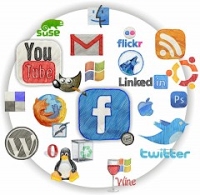                     ปัจจุบันอินเทอร์เน็ต มีความสำคัญต่อชีวิตประจำวันของคนเรา หลายๆ ด้าน ทั้งการศึกษา พาณิชย์ธุรกรรม วรรณกรรม และอื่นๆ ดังนี้        ด้านธุรกิจและการพาณิชย์                                                                                                      1.ค้นหาข้อมูลต่าง ๆ เพื่อช่วยในการตัดสินใจทางธุรกิจ       2.สามารถซื้อขายสินค้า ผ่านระบบเครือข่ายอินเทอร์เน็ต       3.ผู้ใช้ที่เป็นบริษัท หรือองค์กรต่าง ๆ ก็สามารถเปิดให้บริการ และสนับสนุนลูกค้าของตน ผ่านระบบเครือข่ายอินเทอร์เน็ตได้ เช่น การให้คำแนะนำ สอบถามปัญหาต่าง ๆ ให้แก่ลูกค้า แจกจ่ายตัวโปรแกรมทดลองใช้ (Shareware) หรือโปรแกรมแจกฟรี (Freeware) เป็นต้น        ด้านการบันเทิง  1.การพักผ่อนหย่อนใจ สันทนาการ เช่น การค้นหาวารสารต่างๆ ผ่านระบบเครือข่ายอินเทอร์เน็ตที่เรียกว่า Magazine online รวมทั้งหนังสือพิมพ์และข่าว  สารอื่นๆ โดยมีภาพประกอบ ที่จอคอมพิวเตอร์เหมือนกับวารสาร ตามร้านหนังสือทั่วๆไป  2.สามารถฟังวิทยุผ่านระบบเครือข่ายอินเทอร์เน็ตได้  3.สามารถดึงข้อมูล (Download) ภาพยนตร์ตัวอย่างทั้งภาพยนตร์ใหม่ และเก่ามาดูได้         ด้านสนับสนุนการศึกษา 
           การใช้อินเตอร์เน็ตเพื่อการติดต่อสื่อสาร เป็นการใช้อินเตอร์เน็ตในการติดต่อสื่อสาร ระหว่างคณาจารย์และนักศึกษาสถาบันการศึกษาระดับอุดมศึกษา ไม่ว่าจะเป็นการส่งการบ้าน นัดหมาย อภิปราย แลกเปลี่ยนความคิดเห็นต่างๆ รวมทั้งการแจกจ่ายที่อยู่ทางไปรษณีย์อิเลคทรอนิคส์ หรือที่อยู่บนเวิลด์ไวด์เว็บ เนื่องจากมีความสะดวก คือใช้เวลาเพียงไม่กี่นาทีเท่านั้น ผู้รับไม่จำเป็นต้องรอรับข้อมูลอยู่เหมือนการใช้โทรศัพท์            นอกจากนี้ ยังมีบริการทางอินเตอร์เน็ต ซึ่งเป็นที่นิยมในหมู่นักการศึกษาอีกประเภท คือ LISTSERV ซึ่งเป็นบริการที่อนุญาตให้นักการศึกษาสามารถสมัครเป็นสมาชิก ของกลุ่มสนทนา(Discussion Group) ที่มีความสนใจในเรื่องเดียวกัน โดยผู้สนใจจะต้องส่งอีเมล์ไปยังที่อยู่ของกลุ่มสนทนา ซึ่งจะนำที่อยู่อีเมล์ของผู้สนใจไปใส่ไว้ใน ลิสต์รายชื่อสมาชิก (Mailing list) เมื่อมีผู้ส่งข้อความมายังกลุ่ม เครื่องคอมพิวเตอร์ ก็จะทำการคัดลอกและจัดส่งข้อมูลนี้ไปตามลิสต์รายชื่อสมาชิกที่มีอยู่ จะทำให้เรารับทราบข้อมูลที่ทันสมัยตลอดเวลา         การเรียนการสอนเกี่ยวกับอินเตอร์เน็ต                                                  ในประเทศไทยการเรียนการสอนเกี่ยวกับอินเตอร์เน็ต ส่วนใหญ่เป็นในลักษณะของการเปิดอบรมหลักสูตรระยะสั้น ให้แก่สมาชิกเครือข่าย หรือประชาชนผู้สนใจทั่วไป แต่อย่างไรก็ตามมีสถาบันการศึกษาหลายแห่งได้จัดให้มีการเรียนการสอนเกี่ยว กับอินเตอร์เน็ต โดยจัดให้เป็นส่วนหนึ่งของการศึกษารายวิชาต่างๆ ให้แก่นักศึกษา ทั้งนี้ก็เพื่อเป็นการเตรียมให้มีความพร้อมในการที่จะนำความรู้ไปประยุกต์ใน การค้นคว้าวิจัย หรือทำรายงาน ในรายวิชาต่าง ๆและที่สำคัญ เป็นการเรียนรู้ด้วยตนเอง            นอกจากนี้ การจัดการเรียนการสอนเกี่ยวกับอินเตอร์เน็ตยังเป็นการส่งเสริมให้นักศึกษา ได้มีโอกาสแสดงความคิดเห็นผ่านสื่อ ในลักษณะที่แตกต่างไปจากเดิม เช่น จากการอภิปรายผ่านอีเมล์ การเสนอความคิดเห็นในกลุ่มสนทนา หรือการนำเสนอข้อมูลบนเว็บ เป็นต้น         ประโยชน์ของการใช้อินเตอร์เน็ตกับการศึกษา 
                        1. การใช้เป็นระบบสื่อสารส่วนบุคคล บนอินเตอร์เน็ตมีอิเล็กทรอนิกส์เมล์หรือเรียกย่อๆ ว่า อีเมล์ (E-mail) เป็นระบบที่ทำให้การสื่อสารระหว่างกันเกิดขึ้นได้ง่าย แต่ละบุคคลจะมีตู้จดหมายเป็นของตัวเองสามารถส่งข้อความถึงกันผ่านในระบบนี้โดยส่งไปยังตู้จดหมายของกันและกันนอกจากนี้ยังสามารถประยุกต์ไปใช้ทางการศึกษาได้
            2. ระบบข่าวสารบนอินเตอร์เน็ต   มีลักษณะเหมือนกระดานข่าวที่เชื่อมโยงถึงกันทั่วโลก ทุกคนสามารถเปิดกระดานข่าวที่ตนเองสนใจหรือสามารถส่งข่าวสารผ่านกลุ่มข่าวบนกระดานนี้เพื่อโต้ตอบข่าวสารกันได้ ้
            3. การใช้เพื่อสืบค้นข้อมูลข่าวสารต่างๆ บนอินเตอร์เน็ตมีแหล่งข้อมูลขนาดใหญ่ที่เชื่อมโยงกัน และติดต่อกับห้องสมุดทั่วโลกทำให้การค้นหาข้อมูลข่าวสารต่างๆ ทำได้อย่างรวดเร็วและมีประสิทธิภาพหมายถึงสามารถค้นหาและได้มาซึ่งข้อมูลโดยใช้เวลาอันสั้นโดยเฉพาะบนอินเตอร์เน็ตจะมีคำหลัก (Index) ไว้ให้สำหรับการสืบค้นที่รวดเร็ว
            4. ฐานข้อมูลเครือข่ายใยแมงมุม (World Wide Web) เป็นฐานข้อมูลแบบเอกสาร (Hypertext) และแบบมีรูปภาพ (Hypermedia) จนมาปัจจุบัน ฐานข้อมูลเหล่านี้ได้พัฒนาขึ้นจนเป็นแบบมัลติมีเดีย (Multimedia) ซึ่งมีทั้งข้อความ รูปภาพวีดิโอทัศน์ และเสียงผู้ใช้เครือข่ายนี้สามารถสืบค้นกันได้จากที่ต่างๆ ทั่วโลก
            5. การพูดคุยแบบโต้ตอบหรือคุยเป็นกลุ่ม บนเครือข่ายอินเตอร์เน็ตสามารถเชื่อมต่อกันและพูดคุยกันได้ด้วยเวลาจริง ผู้พูดสามารถพิมพ์ข้อความโต้ตอบกันได้ไม่ว่าจะอยู่ที่ใดบนเครือข่าย
            6. การส่งถ่ายข้อมูลระหว่างกันแบบ FTP (Files Transfer Protocol) คือสามารถที่จะโอนย้ายถ่ายเทข้อมูลระหว่างกันเป็นจำนวนมากๆ ได้ โดยส่งผ่านระบบเครือข่ายอินเตอร์เน็ตซึ่งทำให้สะดวกต่อการรับ-ส่งข้อมูลข่าวสารซึ่งกันและกันโดยไม่ต้องเดินทางและข่าวสารถึงผู้รับได้อย่างรวดเร็วยิ่งขึ้น
            7. การใช้ทรัพยากรที่ห่างไกลกัน ผู้เรียนอาจเรียนอยู่ที่บ้านและเรียกใช้ข้อมูลที่เป็นทรัพยากรการเรียนรู้ของมหาวิทยาลัยได้ และยังสามารถขอใช้ทรัพยากรคอมพิวเตอร์ในต่างมหาวิทยาลัยได้        ข้อพึงระวังในการใช้อินเตอร์เน็ตเพื่อการศึกษา            1. การสืบค้นข้อมูล เนื่องจากข้อมูลบนเครือข่ายอินเตอร์เน็ต เป็นข้อมูลที่ไม่ได้มีการรับรองจากผู้เชี่ยวชาญ องค์กร หรือสถาบันใด และเป็นข้อมูลที่ผู้ใช้เครือข่ายทุกคนมีสิทธิที่นำเสนอความคิดเห็น เผยแพร่ข่าวสารอย่างเป็นอิสระ ดังนั้น ผู้ใช้จึงจำเป็นต้องตรวจสอบข้อมูลและใช้วิจารณญาณในการเลือกสรรเอาเอง            2. การติดต่อสื่อสาร แม้ว่าการส่งอีเมล์จะเป็นวิธีการติดต่อสื่อสารที่แสนสะดวกสบาย แต่ก็มีข้อจำกัดบางอย่าง คือ ผู้รับไม่สามารถสังเกตการแสดงออกทางสีหน้า ท่าทาง หรือน้ำเสียง ประกอบของผู้ส่งได้เลย ดังนั้น การเขียน หรือ พิมพ์ข้อความใด ๆ ในอีเมล์จึงจำเป็นต้องเขียนให้ชัดเจน กระชับ และถูกกาลเทศะ เพื่อป้องกันความเข้าใจผิดที่อาจเกิดขึ้นได้
            3. การเผยแพร่ข้อมูล เนื่องจากอินเตอร์เน็ตเป็นเครือข่ายไร้พรหมแดน ที่ไม่มีเจ้าของ และไม่ขึ้นกับกฎระเบียบขององค์กรใดองค์กรหนึ่ง ดังนั้น ผู้ใช้เครือข่ายที่ต้องการเผยแพร่ข้อมูลข่าวสาร หรือนำเสนอข้อคิดเห็นใด ๆ บนเครือข่ายจึงจำเป็นจะต้องมีจรรยาบรรณในการใช้อินเตอร์เน็ต โดยตระหนักถึงความรับผิดชอบต่อผู้อื่น และหลีกเลี่ยงการนำเสนอข้อมูลที่ไม่เหมาะสม คลาดเคลื่อน หรือที่อาจกระทบกระเทือน หรือสร้างความเสียหายต่อผู้อื่นได้